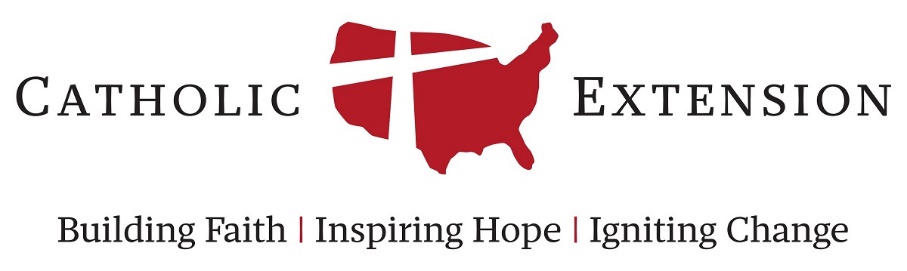 Catholic School Management InitiativeAdditional Application Information RequestedPlease complete this form, re-save, and upload it to the online application form when submitting your application for consideration.Information requested regarding Governance Structure:Name of School: 						Type of school board or council (advisory, consultative, limited/specified jurisdiction, full fiduciary control, none) 						If a board exists, then:Current membership of the board: names, positionsActive committees of the board and membershipDate of last update to board bylaws/constitution  			Date of last training provided to board members on roles and responsibilities 			Name of School: 						Type of school board or council (advisory, consultative, limited/specified jurisdiction, full fiduciary control, none) 						If a board exists, then:Current membership of the board: names, positionsActive committees of the board and membershipDate of last update to board bylaws/constitution  			Date of last training provided to board members on roles and responsibilities 			Name of School: 						Type of school board or council (advisory, consultative, limited/specified jurisdiction, full fiduciary control, none) 						If a board exists, then:Current membership of the board: names, positionsActive committees of the board and membershipDate of last update to board bylaws/constitution  			Date of last training provided to board members on roles and responsibilities 			Name of School: 						Type of school board or council (advisory, consultative, limited/specified jurisdiction, full fiduciary control, none) 						If a board exists, then:Current membership of the board: names, positionsActive committees of the board and membershipDate of last update to board bylaws/constitution  			Date of last training provided to board members on roles and responsibilities 			Name of School: 						Type of school board or council (advisory, consultative, limited/specified jurisdiction, full fiduciary control, none) 						If a board exists, then:Current membership of the board: names, positionsActive committees of the board and membershipDate of last update to board bylaws/constitution  			Date of last training provided to board members on roles and responsibilities 			Name of School: 						Type of school board or council (advisory, consultative, limited/specified jurisdiction, full fiduciary control, none) 						If a board exists, then:Current membership of the board: names, positionsActive committees of the board and membershipDate of last update to board bylaws/constitution  			Date of last training provided to board members on roles and responsibilities 			